Asian Conference on Institutional and Action Research 2018December 3-5, 2018The Selah Pods, Pasay City, Manila, PhilippinesOBSERVER REGISTRATION FORMTheme:  “Using Scientific Evidence in Everyday Worklife for Optimum Outcomes”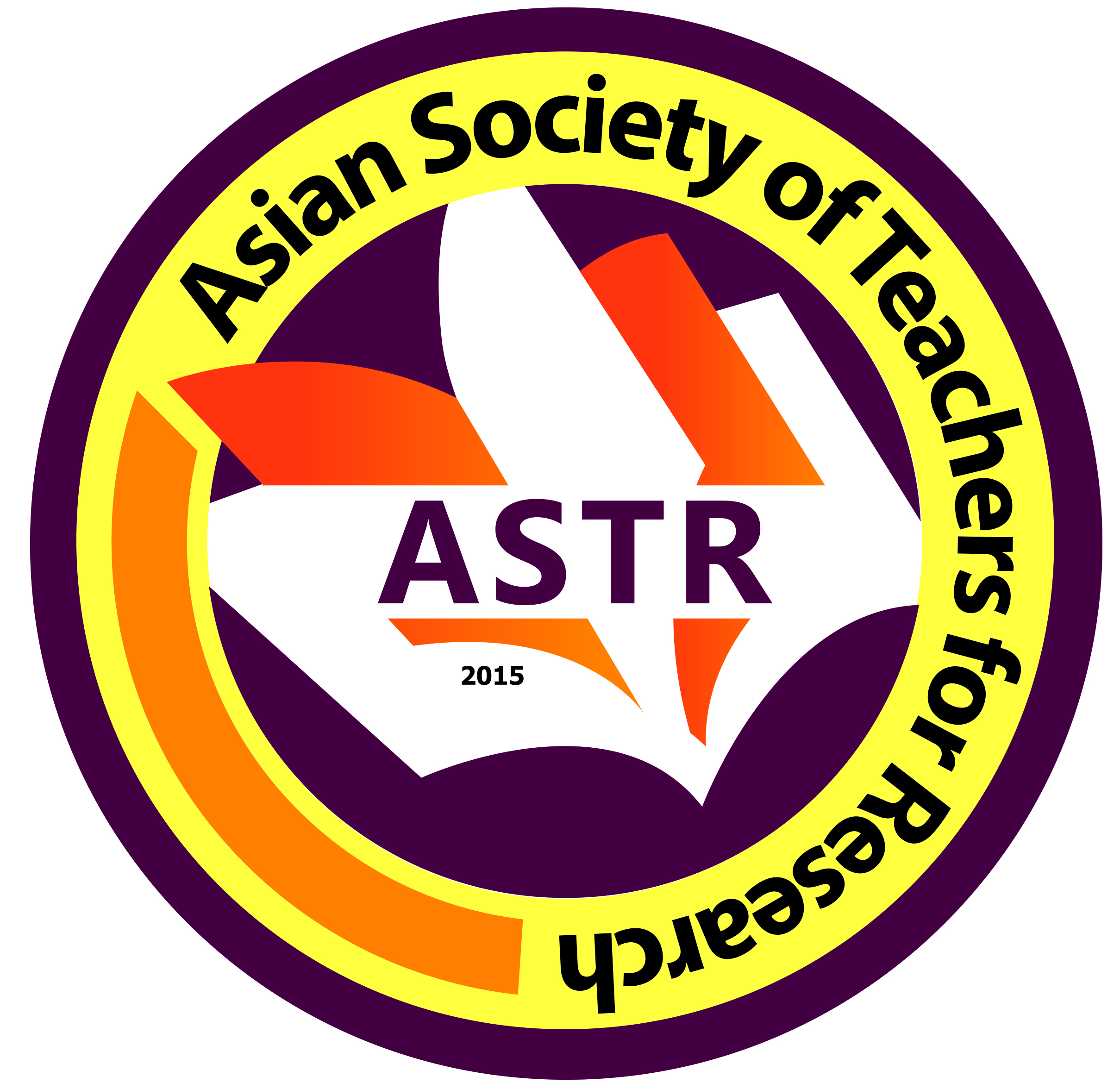 Date Filed:		First Name:					Middle Name: Last Name: 	Email Address: 			Mobile No. (begin with country code): ORCID No (register at www.orcid.org):	Field(s) of Expertise:  	Organization/School/University/Affiliation: Address of Organization/School/University/Affiliation:*Please attached the following documents together with this filled-out form:(a) formal ID Photo;(b) Updated Curriculum Vitae;(c) deposit slip